Филиал МОУ «СОШ С. Миусс Ершовского района Саратовской области» в с. Чкалово Ершовского района Саратовской области«ПРОЩАЙ МАСЛЕНИЦА»Внеклассное мероприятие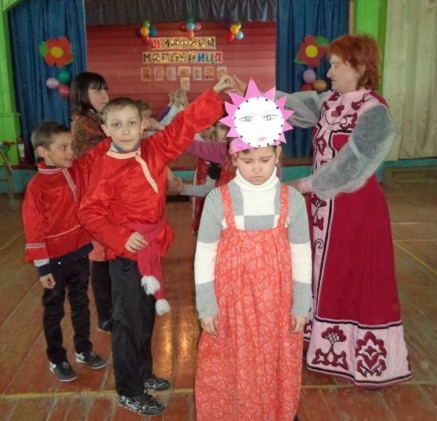 2015 г.     Праздник подготовили и провели :     учитель начальных классов Каширина Л.А., работники СДК.     Цель:-   Способствовать вхождению учащихся в традиционную культуру своего      народа.-   Возрождать познавательный интерес к русским обрядам и обычаям, формировать   бережное  к  ним отношение.       Задачи:Познакомить с историей возникновения праздника, традициями, обрядами празднования Масленицы.Воспитывать чувства уважения и любви к Родине, родному краю   через приобщение к истокам русской культуры, её духовно-нравственным ценностям.Создавать условия для эстетического восприятия красоты народного праздника Масленица как одного из явлений праздничной культуры.Способствовать реализации индивидуальных творческих способностей каждого ученика  через его  собственную художественную деятельность в различных областях народного фольклора.     Оборудование:-  чучело Масленицы;-  музыкальное оформление праздника: народные мелодии;-  предметы для сервировки стола;- атрибуты для игр.      Подготовительная работа: учащиеся знакомятся с загадками, стихотворениями, пословицами, поговорками, прибаутками о Масленице, блинах; готовят выставку рисунков, элементы русского народного костюма.      Используемые технологии:•       Игровые технологии•       Технология личностно-ориентированного обучения •       Технологии группового обучения•       Здоровьесберегающие технологии•       ИКТ 	ХОД ПРАЗДНИКА:Звучит песня «Масленица» Ивана КупалыВед-ий.      Дорогие ребята, сегодня мы проведём праздник, к которому с вами готовились заранее.  Собрали хороший материал к данному мероприятию. Он войдёт в нашу коллекцию русских народных праздников, которые регулярно проводим в школе. Мы с вами уже не первый год стараемся почитать и возрождать традиции и праздники русского народа: Рождество, колядки, Масленица, жаворонки, Вербное воскресенье, Пасха, Троица. А сегодня мы будем отмечать старинный русский народный праздник – Масленицу."Масленица широкая"- название нашего праздника. С незапамятных времен он слыл самым веселым и разгульным, потому что продолжался, целую неделю.Вед-ий.Открываем заслуженный праздник!Он корнями уходит в века,Силу, удаль людей прославляя.Праздник памятный издалека.Открывающий путь к урожаю,Праздник мира и поля и трав,Праздник душ человечьих свободных,Праздник масленичных забав.      Встречали Масленицу на Руси наши деды и прадеды. Мы сохранили эту традицию, и встречаем сегодня праздник  с радостью и весельем.Вед-ий.    Понедельник - "встреча".  По традиции в понедельник встречали Масленицу дети. С первыми лучами солнца выбегали они на улицу. Снежные забавы затевали да Масленицу зазывали.Маслена, Маслена, приходиНа горке кататься, в блинах валяться! (3 раза.)Вед-ий: Давайте и мы позовём масленицу (повторяют закличку).(Входит Масленица — нарядно одетая, несущая символ солнца, — украшенный лентами круг на палке).Вед-ий.
Здравствуй, дорогая Масленица! С тобой мы всегда рады повеселиться на празднике проводов зимы холодной, встречи весны ясной! Надолго ли ты, Масленица, к нам пришла?
Масленица.
Всего на семь дней. Мой первый день — встреча, а седьмой — проводы.
Ученик.
Наша Масленица дорогая
Ненадолго к нам пришла.
Мы думали — на семь недель.
Оказалось — на семь дней.
А с чем пришла ты, Масленица?
Масленица. Встречают меня испокон сытостью и довольством. Ведь я знаменую праздник хозяйственного изобилия. Чем богаче Масленицу отпразднуете — тем богаче год будет.
Вед-ий.
Мы встречаем тебя хороводом — поможем солнцу!
А теперь крепче за руки беритесь, в круг скорее становитесь. Будем весело плясать, Масленицу прославлять.(В кругу дети с Масленицей танцуют «Барыню». Под музыку выходит медведь.)Медведь.	Кому сейчас не спится, кто тут веселится?Что за шум у вас такой?Ученик.Мы Масленницу отмечаем, Весну - Красну встречаем. Иди мишка с нами веселиться.Проводится игра «У медведя во бору»Масленица.Молодцы! Хорошую встречу вы мне подготовили.Вед-ий. Мы продолжаем праздничные гулянья. Вторник называли - « заигрыш»:в этот день начинались игры и гулянья, катались на тройках, строили снежные крепости, защищали их. А еще смотрели кукольные представления, катались с ледяных горок, пели песни, отгадывали загадками.Масленица. Отгадайте-ка, ребята, загадки!Коль замерз ты невзначай,Пей горячий, крепкий … (чай)Детям на радостиПокупайте больше … (сладости)Приходите в гости к нам,К нашим масляным … (блинам)Все, конечно, влюблены в наши русские … (блины)Вед-ий.Широкая Масленица!Мы тобою хвалимся,На горах катаемся,Блинами объедаемся!Мы тоже сегодня будем играть в игры. Вед-ий.Погляди, народ! К нам Весна идёт!(Появляется Весна в красивом платье).Становитесь-ка, ребята, в хоровод — встретим Весну веселой песней! (под музыку «Вот уж зимушка приходит», обр. П. Чайковского)Весна. – Я – Весна!Отворяйте ворота!
Первым март пришел.
Всех детей провёл.
А за ним придёт апрель,
Отворяй окно и дверь.
А уж как придёт май – 
Сколько хочешь гуляй!Дети:– Здравствуй, Весна-красна!Весна. – Здравствуйте и вы, люди добрые!Я пришла к вам с радостью, с великой милостью! 
С рожью зернистой, с пшеницей золотистой!
С овсом усатым, с чёрною смородиной!
Со цветами лазоревыми да с травушкой-муравушкой!Появляется зима.Зима. – Что это вы тут развеселись, расшумелись, разрезвились?Весна. – Потрудилась ты. Зимушка-Зима всласть,Пора и честь знать!Зима. – Ах, вот ты как!
Да, я Зима белая-белая,
В поле снегом сеяла-сеяла.Весна. – А я Весна красная, солнечная, ясная, ясная!          Зима. – Я тебя снегом вымою - вымою!
За ворота выгоню, выгоню!Весна. – А я снежком укроюсь, зеленью прикроюсь
Стану ещё краше на просторах наших!Зима. – Ну что же, Весна-красна! Спорить и говорить ты мастерица.Но без боя я не уступлю своё место! (Бросает в весну снежком)– А ну-ка, ребята, кто зиму любит, ко мне!Весна. – Те кто Весну ждёт ко мне!Игра «Бросание снежков по мишени». Двое участников бросают снежок цель заранее приготовленный щит с нарисованной мишенью. Побеждает тот, кто сделал лучший бросок (в десятку или как можно ближе к ней).Зима. – Да, сильна ты, Весна! Я отступаю!1 ученик:– Прощай, Зима, прости ты нас,
Что мы рады Весне сейчас!
Что нынче нам Весна милее,
Что о тебе мы не жалеем!2 ученик:– Счастливого пути желаем,
На север с миром отпускаем! (Машут руками)Вед-ий.Всю неделю шумит Масленица, веселится народ в городах и селах. Вслед за вторником приходила среда – «Лакомка».  В этот день готовили самые вкусные блюда, и конечно – блины. Пекли блины - желтые, круглые, горячие. Блин напоминал солнце, которое земледелец всячески призывал к себе. В образе блина почитали будущий хлеб, и как бы говорили солнцу: "Вот каким круглым, румяным горячим мы должны быть теперь. Скоро ведь сев." 
Блины на Масленицу пекут каждый день. Блинов ели много. Ели русские люди и сами над собой подшучивали.В дни праздника дети обходили избы и выпрашивали блины такими словами…Ученики (хором).
Подайте широкой Масленице!Ученик.	
Тетушка, не скупися,
Масляным кусочком поделися!Учитель. Мы сегодня тоже отведаем блинов, которые испекли мамы и проведем несколько игр и конкурсов. «Масленица Зиму прощает, холодную жизнь кончает».Игра «Петушки»
На площадке чертят круг.
В кругу стоят двое играющих. Каждый из играющих встает на одну ногу, другую ногу сгибает в колене и поддерживает ее за пятку одной рукой.
Задача играющих - вытолкнуть противника из круга, не используя при этом руки и стоя на одно ноге. (Толкают друг друга плечами.)Игра «Бег с препятствием»	Участники стоят в колоне друг за другом, первый участник бежит (с закрытыми глазами), оббегает фишку, возвращается обратно, затем бежит второй  и т. д., пока все участники не выполнят задание.Вед-ий.Четверг – «Разгуляй». В этот день народ катался на лошадях, одни обороняли, другие захватывали снежные городки, ребятки возили по деревням гулять Масленицу в санях, а парни и девушки сопровождали их, нарядившись в праздничные костюмы, чаще всего они были в костюмы цыган, медведя. И дети, и взрослые весело распевали праздничные шутливые песни и частушки:

Ешьте, пейте, угощайтесь!
И побольше развлекайтесь!
Масленица у ворот – 
Открывай пошире рот!Частушки (исполняют учащиеся).Начинаем петь частушки, 
Просим не смеяться: 
Тут народу очень много, 
Можем растеряться!Приходите, заходите 
На румяные блины. 
Нынче Маслена неделя — 
Будьте счастливы, как мы!Веселей играй, гармошка, 
Масленица, не грусти! 
Приходи, весна, скорее, 
Зиму прочь от нас гониМы кончаем петь частушки 
До другого вечера. 
Вы сидите до утра, 
Коли делать нечего.

Игра «Ряженые»
Чучело Масленицы катали на санях ряженые. В команде выбирают одного ряженого. Остальные должны добежать до стола, брать по одному предмет одежды и надевать на ряженого. Побеждает команда, которая быстрее и смешнее создаст образ.Вед-ий.На пятый день, в пятницу ходят к «тёще на блины». Тёща –это мама жены, в этот день ей полагалось встречать зятя, мужа дочери, и угощать вкуснейшими блинами.Пятница – «Тёщины вечёрки»	1 ученик.Завтра будет день попроще
Если кто имеет тёщу,
Пусть для проводов зимы 
К тёще едет на блины! 2 ученик.К тёще на блины идём
И друзей с собой ведём!
Развесёлая Масленица,
Мы тобою хвалимся!3 ученик.Как на маслену неделю
Блины по небу летели,
Их была большая стая,
Только мы их не достали! Сценка. (На сцене накрыт стол с самоваром. Хозяйка с угощеньем на подносе встречает гостей.)Гость.   На пиру большом и малом,              На веселье небывалом              Мы вам скажем без утайки:              «Не прожить нам без хозяйки!»Гость.   Дорогих гостей встречает,              Добрым словом привечает.              И так вышло, что сейчас              У нее мы все в гостях.Хором.  Принимай, хозяйка, нас!Хозяйка. Не красна изба углами,                 А горячими блинами!                 Баранками да сушками,                 Оладьями, ватрушками!                  Проходите, гости дорогие, угощайтесь, чем бог послал!(Гости исполняют танец «Барыня»).Вед-ий.Суббота - «Золовкины посиделки». В  субботу, золовка – сестра мужа,  приглашала родных мужа к себе в гости. Если золовка была незамужняя, тогда она созывала и своих незамужних подруг. Если же наоборот, то приглашалась лишь замужняя родня.Масленица.  Ребята, а вы знаете песню про блины пышные, сладкие, медовые? Спойте, а я послушаю! (становятся в хоровод)Песня «Ой, блины, блины!»Как на масленой неделеИз печи блины летели!Припев:Вы блины, блины, блины,Вы блиночки мои!Мы давно блинов не ели,Мы блиночков захотели.Припев: тот же.На поднос блины кладитеДа к порогу подносите!Припев: тот же.Масленица.Я гуляла с вами, теперь села в сани,
Пела и плясала — больно я устала.
Кончилось веселице — беритесь за делице,
Направляйте сошенку выехать на пашенку,
А со мной проститеся, блинами угоститеся. (Масленица уходит)Ведущая.        Чего только не случалось на Масленой неделе. Всю неделю Масленица пела, плясала, ела, в гости хаживала. Но всему бывает конец. Подошел и последний день - «Прощеное воскресенье», проводы Масленицы. В этот день прощались не только с холодной зимой и с Масленицей. Возили по улицам чучело, сжигали его на площади в знак победы света над тьмою, добра над злом, тепла над стужей, весны над зимой. Сжигали да приговаривали: «Маслена, Маслена,Поезжай со двора,Отошла твоя пора.Гори, гори ясно,Чтобы не погасло!(Все участники праздника повторяют хором слова).Перед Великим постом, желая очиститься от всего греховного, люди просили друг у друга прощения. Прощаясь, они говорили друг другу: «Прости меня, пожалуйста, если в чем виноват пред тобою». Прощание завершалось поцелуем. В этот день прощаются все обиды. Не забудьте и вы попросить у своих родных и знакомых прощения.Вед-ий.А на прощанье готово угощенье всем на удивление!  Вот румяные блины
Во все стороны равны!
К ним сметана или джемРазбирайте, хватит всем!– С пылу, с жару разбирайте,
Похвалить не забывайте!
Все румяны и красивы,Ученики вместе:– А за праздник всем – Спасибо!Вед-ий.Итак, ребята, наш праздник подошел к концу.  Я надеюсь, что наша с вами работа не пройдёт даром, что возрождая русские народные традиции, мы приобщаемся к общечеловеческим ценностям, богатеем духовно. И мне бы очень хотелось, чтобы эта традиция осталась в вашей памяти, и не только осталась, а передавалась другим поколениям.Все дети и гости мероприятия выходят на улицу, где заранее приготовлено чучело Масленицы, и сжигают его.(Далее проходит чаепитие с блинами)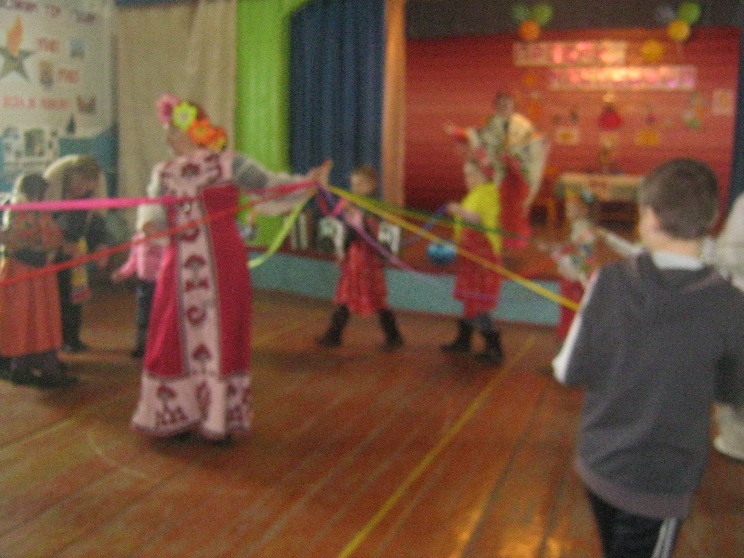 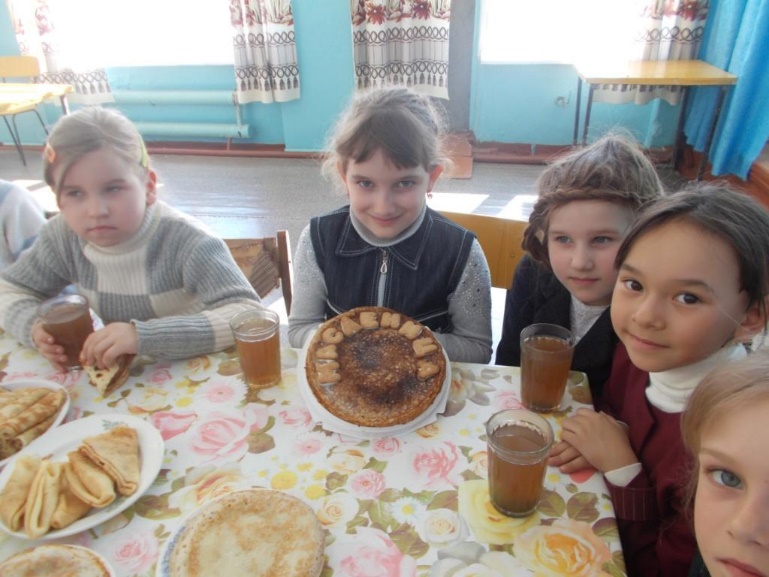 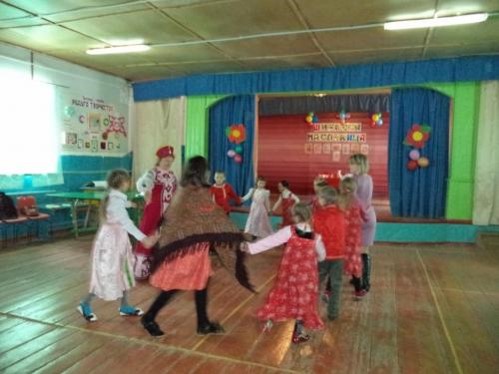 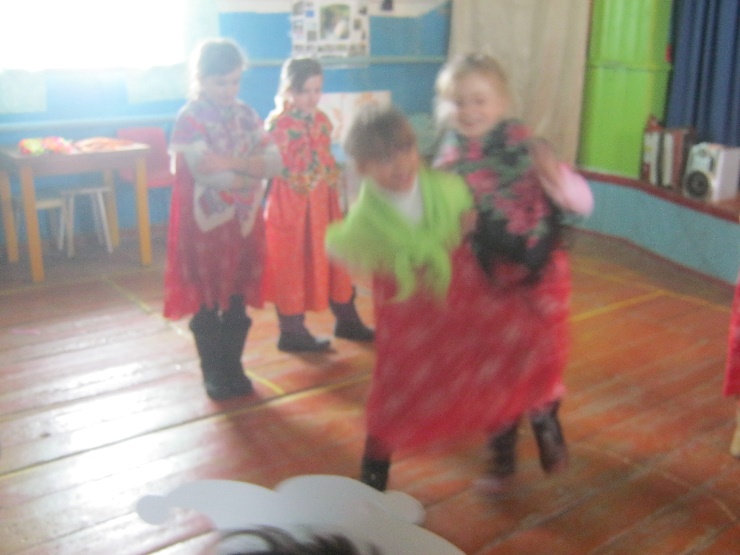 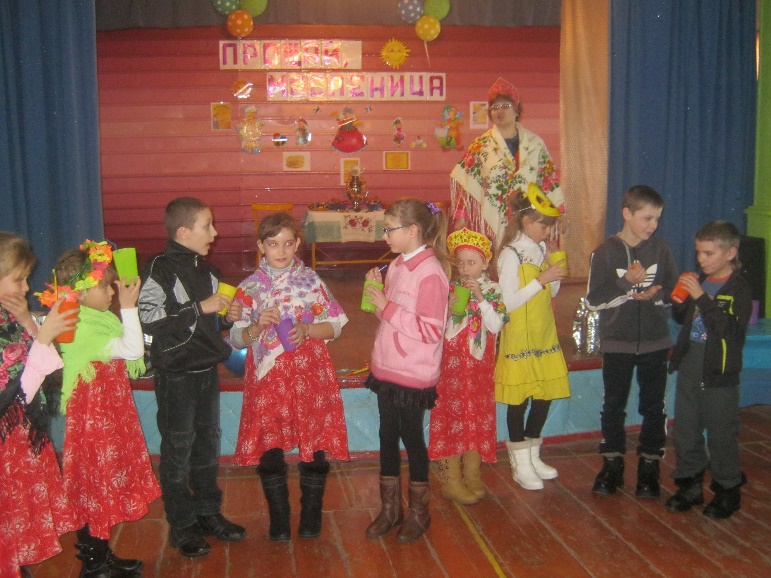 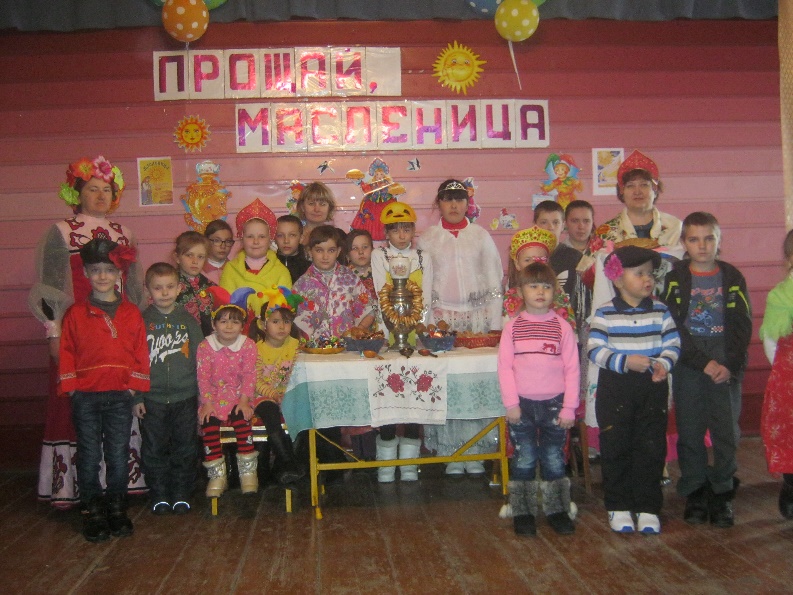 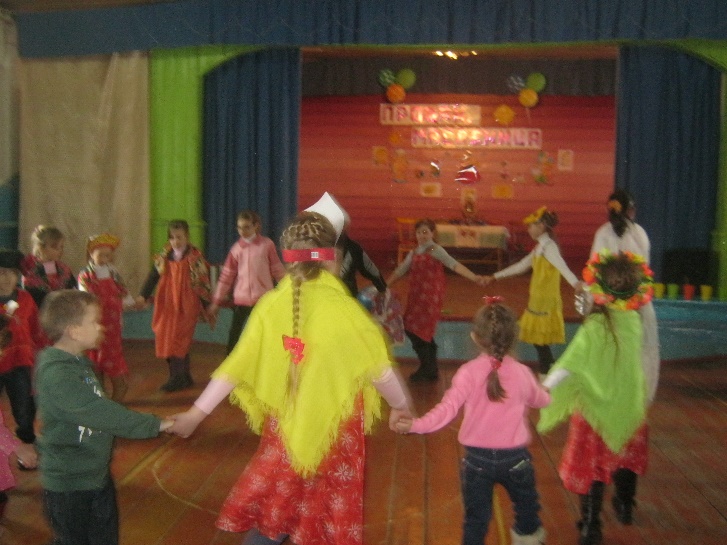 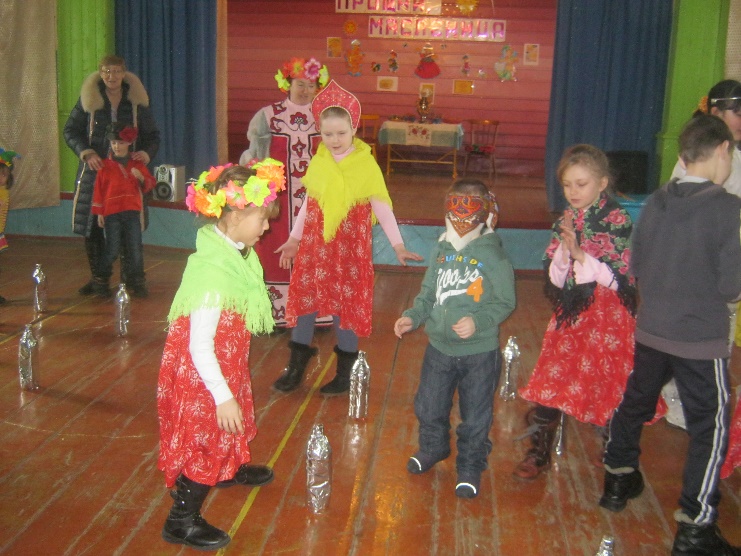 